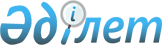 Шектеу іс-шараларын белгілеу туралы
					
			Күшін жойған
			
			
		
					Солтүстік Қазақстан облысы Қызылжар ауданы Прибрежный ауылдық округі әкімінің 2017 жылғы 21 желтоқсандағы № 140 шешімі. Солтүстік Қазақстан облысының Әділет департаментінде 2017 жылғы 27 желтоқсанда № 4458 болып тіркелді. Күші жойылды – Солтүстік Қазақстан облысы Қызылжар ауданы Прибрежный ауылдық округі әкімінің 2018 жылғы 19 маусымдағы № 103 шешімімен
      Ескерту. Күші жойылды – Солтүстік Қазақстан облысы Қызылжар ауданы Прибрежный ауылдық округі әкімінің 19.06.2018 № 103 (алғашқы рет ресми жарияланған күнінен бастап қолданысқа еңгізіледі) шешімімен.
      "Ветеринария туралы" Қазақстан Республикасы 2002 жылғы 10 шілдедегі Заңының 10-1 бабының 7) тармақшасына сәйкес, Қызылжар ауданы бас мемлекеттік ветеринариялық-санитариялық инспекторының 2017 жылғы 16 қарашадағы № 11-11/319 ұсынысы негізінде, Прибрежный ауылдық округінің әкімі ШЕШТІ:
      1. Солтүстік Қазақстан облысы Қызылжар ауданы Прибрежный ауылдық округінің Шаховское ауылында "Куделя" жеке кәсіпкерлігінің бруцеллез аумағында шектеу іс-шаралары белгіленсін.
      2. Осы шешімнің орындалуын бақылау өзіме қалдырамын.
      3. Осы шешім мемлекеттік тіркелген күннен бастап күшіне енеді және ресми жарияланған күннен бастап қолданысқа енгізіледі.
					© 2012. Қазақстан Республикасы Әділет министрлігінің «Қазақстан Республикасының Заңнама және құқықтық ақпарат институты» ШЖҚ РМК
				
      Прибрежный ауылдық 
округінің әкімі

У.Байтұсов
